2023年3月吉日第５回熊本血管イメージング研究会開催のご案内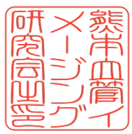 熊本血管イメージング研究会 代表 矢野 祐二謹啓時下益々ご清祥の事とお慶び申し上げます.この度.第5回熊本血管イメージング研究会をオンライン形式にて開催いたします.ご多忙の折とは存じますが,多数ご参加下さいますようご案内申し上げます.謹白記日　時　：　令和5年4月20日（木） 18:30 ~ 20:00会　場　：　Web配信オンライン形式（Zoom Meeting予定）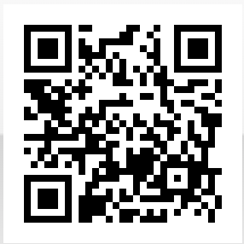 参加費　：　無料参加方法：　Google Formから登録をお願いしますhttps://forms.gle/YfRi6x4JCiPM9NHN9     参加登録締め切り ：令和5年4月１７日（月）                          第1部Canon社製 血管撮影装置について ・メーカープレゼン『Canon血管撮影装置Alphenix / Hi-Defのご紹介』キヤノンメディカルシステムズ株式会社　　中 健太郎・ユーザープレゼン『当院におけるHi-Defモード使用経験の報告』 済生会熊本病院　　三浦 尋惠第2部FFRangio™️について・メーカープレゼン	『CathWorks FFRangio system製品概要』キャスワークス・ジャパン合同会社 　　森田 裕介特別講演  -	『FFRangioを識る 〜診断の鍵は3Dモデル〜』地方独立行政法人 佐賀県医療センター好生館 　久野 敬矢 先生連絡先 　熊本血管イメージング研究会事務局（熊本大学病院 中央放射線部内） mail：kumamoto.vasc@gmail.com本研究会参加者には、『日本血管撮影・インターベンション専門診療放射線技師』の認定ポイントが付与されます  後援　一般社団法人 熊本県放射線技師会